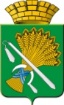 АДМИНИСТРАЦИЯ КАМЫШЛОВСКОГО ГОРОДСКОГО ОКРУГАП О С Т А Н О В Л Е Н И Еот 06.02.2023  № 130О назначении общественных обсуждений по рассмотрению схемы расположения земельного участка, на котором расположен многоквартирный дом и иные входящие в состав такого дома объекты недвижимого имущества,  расположенного в кадастровом квартале 66:46:0108001, с местоположением: Свердловская область,                         город Камышлов, улица Советская, д. 107                                               В соответствии с частью 2.1 статьи 11.10 Земельного кодекса Российской Федерации, частью 13.1 статьи 45  Градостроительного кодекса Российской Федерации, Федеральным законом от 06.10.2003 № 131-ФЗ «Об общих принципах организации местного самоуправления в Российской Федерации»,  Правилами землепользования и застройки Камышловского городского округа, утвержденными Решением Думы Камышловского городского округа № 116 от 25.05.2017 года,  Положением об организации и проведении общественных обсуждений или публичных слушаний по вопросам градостроительной деятельности на территории Камышловского городского округа, утвержденным решением Думы Камышловского городского округа  от 21.06.2018 г. №261, учитывая заключение комиссии по землепользованию и застройке на территории Камышловского городского округа от 26.01.2023 года, руководствуясь Уставом Камышловского городского округа, администрация Камышловского городского округа ПОСТАНОВЛЯЕТ:1. Назначить общественные обсуждения по рассмотрению схемы расположения земельного участка, на котором расположен многоквартирный дом и иные входящие в состав такого дома объекты недвижимого имущества,  расположенного в кадастровом квартале 66:46:0108001, с местоположением: Свердловская область, город Камышлов, улица Советская, д. 107.2. Поручить  отделу архитектуры и градостроительства администрации Камышловского городского округа  (Нифонтова Т.В.):    1) разместить оповещение о начале общественных обсуждений на официальном сайте администрации  Камышловского городского округа: www.gorod-kamyshlov.ru, в газете «Камышловские известия» и на информационном стенде около здания администрации по адресу: Свердловская область, город Камышлов, улица Свердлова, 41 до 23.02.2023 года;    2) разместить схему расположения земельного участка, на котором расположен многоквартирный дом и иные входящие в состав такого дома объекты недвижимого имущества,  расположенного в кадастровом квартале 66:46:0108001, с местоположением: Свердловская область, город Камышлов, улица Советская, д. 107 на официальном сайте Камышловского городского округа в информационно-телекоммуникационной сети «Интернет»  в разделе «Общественные обсуждения и публичные слушания» во вкладке «Градостроительство» - до 27.02.2023 года;  провести экспозицию рассмотрения схемы расположения земельного участка, на котором расположен многоквартирный дом и иные входящие в состав такого дома объекты недвижимого имущества,  расположенного в кадастровом квартале 66:46:0108001, с местоположением: Свердловская область, город Камышлов, улица Советская, д. 107, с 01.03.2023 года по 14.03.2023 года;       4) обеспечить прием предложений и замечаний по рассмотрению схемы расположения земельного участка, на котором расположен многоквартирный дом и иные входящие в состав такого дома объекты недвижимого имущества,  расположенного в кадастровом квартале 66:46:0108001, с местоположением: Свердловская область, город Камышлов, улица Советская, д. 107, с 01.03.2023 года по 14.03.2023 года;         5) подготовить и оформить протокол общественных обсуждений;      6) подготовить и организовать опубликование заключения о результатах общественных обсуждений в газете «Камышловские известия»  и размещение на официальном сайте администрации Камышловского городского округа: www.gorod-kamyshlov.ru. в информационно-телекоммуникационной сети «Интернет» в срок до  23.03.2023 года.3. Разместить настоящее постановление на официальном сайте администрации Камышловского городского округа в информационно-телекоммуникационной сети «Интернет» в срок до 15.02.2023 года. 4. Контроль за исполнением настоящего постановления возложить на первого заместителя главы Камышловского городского округа Мартьянова К.Е.ГлаваКамышловского городского округа                                               А.В. Половников